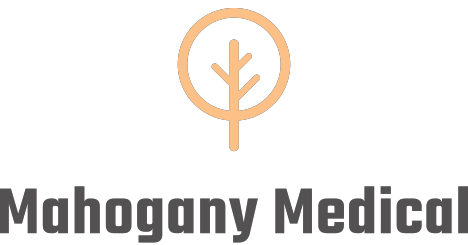 Patient Consent for Virtual HealthJust like online shopping or email, Virtual Care has some inherent privacy and security risks that your health information may be intercepted or unintentionally disclosed. We want to make sure you understand this before we proceed. In order to improve privacy and confidentiality, you should also take steps to participate in this virtual care encounter in a private setting and should not use an employer’s or someone else’s computer/device as they may be able to access your information. If you want more information, please check the link on our [https://www.mahoganymedical.ca/virtual-health]. If it is determined you require a physical exam you may still need to be assessed in person. You should also understand that virtual care is not a substitute for attending the Emergency Department if urgent care is needed. Are you ok to continue?for